Gazzetta ufficiale n. 302 del 4 dicembre 2020”Al Responsabile Tecnico	Comune di Villanova TruscheduMODELLO B (PARTE RISERVATA AL PROFESSIONISTA ESTERNO)ATTESTAZIONE PERDITA FATTURATOIl/La sottoscritto/a _____ ____________________nato/a  ______________________________________   prov. (______)  il _________________residente a __________________________________________________________________prov. (______)alla via _______________________________________ numero _____________ CAP _____________con studio professionale in _______________________ via _____________________________ n. ____iscritto/a all’Albo professionale/Ruoli dei ______________________________________________________di ______________________ al n. ________________dal______/_________/______,o in alternativaIl Centro/Associazione/Società*_______________________________________________________________iscritto/registrato a __________________________________________________________ al n.___________nella persona dell’amministratore/legale rappresentante pro tempore _________________________________nato/a a______________________________________prov. (______)  il___________________________residente a ________________________________________________________________prov. (________)alla via __________________________________________ numero _____________ CAP _______________soggetto abilitato al servizio telematico entratel LINK:https://www.agenziaentrate.gov.it/portale/web/guest/archivio/modelli-e-istruzioni/modelli-2008-2016/modelli-di-dichiarazione/2007/unico-pf-2007/fascicolo_1/4_servizio_telematico_di_presentazione_delle_dichiarazioni/3_utenti_abilitabili.html rev01Rende le seguenti dichiarazioni ai sensi e per gli effetti delle disposizioni contenute negli articoli 46 e 47 del decreto del Presidente della Repubblica 28 dicembre 2000, n.445 consapevole delle conseguenze derivanti da dichiarazioni mendaci ai sensi dell’articolo 76 del predetto D.P.R. n° 445/2000, a tal fineATTESTAChe l’impresa in base alle risultanze contabili fornite dalla stessa ha subito nell'anno 2020 una riduzione del fatturato (gestione caratteristica) come di seguito indicato dal 80% al 100% raffrontato rispetto all’anno 2019; dal 30%-79% raffrontato rispetto all’anno 2019;N.B non dovuto per le aziende iscritte nel registro imprese in data successiva al 01/07/2019Le percentuali sono arrotondate all’unità superiore se maggiori dello 0,5%INFORMATIVA PRICAVYIl Regolamento europeo sulla privacy (Reg UE n. 679/2016, di seguito GDPR) prescrive a favore degli interessati una serie di diritti riguardo al trattamento dei dati personali. Lei, in quanto interessato dai trattamenti effettuati presso il nostro Comune, compiuti per motivi di interesse pubblico rilevante, ha il diritto di essere informato sulle caratteristiche del trattamento dei Suoi dati e sui diritti che la normativa le riconosce.Titolare del trattamento Il Titolare del trattamento è il Comune di Villanova Truschedu;Responsabile della protezione dei dati (DPO) Il responsabile della protezione dei dati (DPO) la d.ssa Camedda MargheritaModalità di trattamento Il trattamento dei dati personali, forniti da Lei direttamente o comunque acquisiti sarà svolto in forma automatizzata e/o manuale, nel rispetto di quanto previsto dall’art. 32 del GDPR in materia di misure di sicurezza. Il trattamento:è finalizzato unicamente allo svolgimento di compiti istituzionali nel rispetto di leggi e regolamenti, nel rispetto dei principi di liceità, correttezza e trasparenza;avverrà presso la sede del Comune;sarà svolto con l'utilizzo di procedure anche informatizzate, nei modi e nei limiti necessari per perseguire le predette finalità.Ambito di comunicazione e diffusione I suoi dati: non saranno mai diffusi o oggetto di comunicazione, fatte salve le comunicazioni previste espressamente da disposizioni di legge; saranno a conoscenza del responsabile del trattamento, e degli incaricati del trattamento: i soli impiegati e funzionari comunali (con profilo tecnico o amministrativo) addetti alle procedure necessarie per lo svolgimento dell’attività o procedimento amministrativo.Diritti dell’interessato In ogni momento, Lei potrà esercitare il diritto di:avere accesso ai dati oggetto di trattamento, ai sensi dell'art. 15 del GDPR e della normativa nazionale che ne coordina l'applicazione;richiedere la rettifica dei dati inesatti oggetto di trattamento, ai sensi dell'art. 16 del GDPR e della normativa nazionale che ne coordina l'applicazione;revocare il proprio consenso al trattamento dei dati;esercitare la facoltà di oscurare alcuni dati o eventi che la riguardano;opporsi al trattamento, indicandone il motivo;chiedere la cancellazione dei dati personali oggetto di trattamento presso il Comune di Villanova Truschedu. presentare reclamo avverso il trattamento disposto dal Comune di Villanova Truschedu presso l'Autorità Garante per la protezione dei dati personali e ricorso presso l'Autorità giudiziaria competente.Non è applicabile al presente Trattamento l'istituto della portabilità dei dati previsto dall'art. 20 del GDPR.Per l’esercizio dei suoi diritti e per qualsiasi altra informazione, può rivolgersi al Comune di Villanova Truschedu.FIRMATO DIGITALMENTE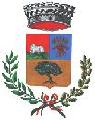 COMUNE DI VILLANOVA TRUSCHEDUProvincia di OristanoSETTORE  TECNICO